ANEXO VIIIPLANILLA DE SALUD PARA SALIDAS EDUCATIVAS / SALIDAS DE
REPRESENTACION INSTITUCIONALFecha ....... /....... /.......Apellido y Nombres del Alumno ...................................................................................................Apellido y Nombres del Padre, Madre, Tutor o Representante Legal
.......................................................................................................................................................Dirección .......................................................... Teléfono: ………………………………………………Lugar a Viajar: ……….......................................................................................................................1. ¿Es alérgico?  (tachar lo que no corresponda)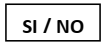 En caso de respuesta positiva: ¿a qué? ........................................................................................
.......................................................................................................................................................2. ¿Ha sufrido en los últimos 30 días (marcar con una x)
a) Procesos Inflamatorios                      (___)
b) Fracturas o esguinces                        (___)
c) Enfermedades infecto-contagiosas (___)
d) Otras: .......................................................................................................................................3. ¿Está tomando alguna medicación?  (tachar lo que no corresponda)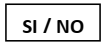 En caso de respuesta positiva: ¿cuál?, con diagnóstico y prescripción médica ...........................
…………………………………………………………………………………………………………………………………………………4. Deje constancia de cualquier indicación que estime necesario deba conocer el personal médico y docente a cargo: ….........................................................................................................
…………………………………………………………………………………………………………………………………………………5. ¿Tiene Obra Social?  (tachar lo que no corresponda)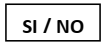 En caso de respuesta positiva deberá consignarlo en la planilla y concurrir con carnet, presentando una copia para adjuntar a la presente.Dejo constancia de haber cumplimentado la planilla de salud de mi hijo/hija ………………………….
....................................................................................................................... en ….......................
a los.............días del mes de...............................del año ...................., autorizando ……………….. por la presente a actuar, en caso de emergencia, según lo dispongan los profesionales médicos.
La presente se realiza bajo la forma de declaración jurada con relación a los datos consignados arribaFirma Padre, Madre, Tutor oAclaración de la FirmaRepresentante Legal